Op 3 september 2021 hebben wij uw subsidieaanvraag ontvangen voor het project ‘Digital Data Square Zuid Nederland (DDSZ)’ op grond van de Algemene subsidieverordening Noord-Brabant. U dient deze aanvraag in als penvoerder van een samenwerkingsverband van BUAS/LCB, de 4 regiopartners REWIN, Midpoint Brabant, Vijfsterren Logistiek en Supply Chain platform Zuidoost Brabant en bedrijven die met hun bedrijfscase deelnemen. Voor dit project is op 29 juli 2021 een subsidie verleend door de Managementautoriteit van het OP Zuid op grond van de Subsidieregeling Operationeel Programma Zuid Nederland 2014-2020 uit de extra REACT-EU middelen die beschikbaar zijn gesteld door de Europese Unie als reactie op de COVID-19 pandemie.Juridische toetsingWij hebben uw aanvraag getoetst aan: artikel 107 en 108 van het Verdrag betreffende de werking van de Europese Unie;de Verordening (EU) nr. 651/2014 van de Commissie van 17 juni 2014 waarbij bepaalde categorieën steun op grond van de artikelen 107 en 108 van het Verdrag met de interne markt verenigbaar worden verklaard (Pb 2014 L187) (hierna: Algemene groepsvrijstellingsverordening);de Algemene wet bestuursrecht;de Algemene subsidieverordening Noord-Brabant.BesluitWij hebben besloten u een subsidie te verstrekken van € 396.052 inclusief eventueel niet-verrekenbare btw op grond van artikel 4 in samenhang met artikel 7, eerste lid onder d en tweede lid onder a van de Algemene subsidieverordening Noord-Brabant.U ontvangt deze subsidie voor het project ‘Digital Data Square Zuid Nederland (DDSZ)’. Dit project past binnen de provinciale doelstelling, omdat het een invulling is van de plannen en ambities die beschreven staan in de uitvoeringsagenda dataeconomie. Het doel van DDSZ als data-icoonproject is om innovatie te stimuleren in de topsector Logistiek. Het project is gericht op de maatschappelijke uitdagingen en draagt bij aan de digitale transformatie van de topsector Logistiek (met name het MKB). Dit icoonproject heeft mede als doel om ondernemers te inspireren en te motiveren. Bovendien helpen ze om Brabant als Smart Data Region (internationaal) op de kaart te zetten.Het genoemde bedrag is een maximum subsidiebedrag. De subsidie van de provincie heeft betrekking op activiteiten in werkpakket 3 en werkpakket 4.Voor zover noodzakelijk en adequaat in relatie tot het doel van de subsidie komen de daadwerkelijk gemaakte kosten van de volgende activiteiten in aanmerking: In WP3 gaat het om het opzetten van de proeftuinen, voor valorisatie van de in de bedrijfscases ontwikkelde tools en oplossingen. Door combineren, aanvullen of door ontwikkelen van deze oplossingen en tools realiseert u sectorbrede oplossingen die voor de gehele keten belangrijk en toepasbaar zijn (olievlekwerking). In WP4 voert ieder deelnemend bedrijf een eigen bedrijfscase uit. De bedrijven gaan (ondersteund door de activiteiten uit WP3) actief aan de slag om nieuwe data- of digitaliseringstechnologie toe te passen op hun specifieke vraagstukken. Er is sprake van één primaire aanvrager per bedrijfscase, maar een case kan onderliggend uit meer partijen bestaan (denk aan een ketenaanpak, of een gezamenlijke case met een leverancier). Alle bedrijven leveren als output van hun bedrijfscase een tool of oplossing aan bij de koepelpartners. Deze kennis moet leiden tot een olievlekwerking, door de (door)ontwikkeling tot sectorbrede oplossingen in het Supply Chain werkveld die een bijdrage leveren aan de klimaattransitie.Nadere invulling projectplanOnderdeel van de gesubsidieerde activiteiten is de “Open Stoel bedrijfscase”. Deze activiteit wordt nog nader ingevuld. De totale kosten zijn begroot op € 170.000 en zijn opgenomen in de begroting. Van het door de provincie verleende subsidiebedrag is € 68.000 bestemd voor deze activiteit.Na indiening van een definitief projectplan met begroting, wordt deze activiteit door middel van een wijzigingsbeschikking onderdeel van deze verleningsbeschikking. Indien voor 1 februari 2022 geen invulling is gevonden voor deze case, zal het budget en de bijbehorende cofinanciering vanuit de provincie Noord-Brabant komen te vervallen. De invulling van de case zal ter goedkeuring aan de provincie worden voorgelegd en de case zal uiterlijk 31 december 2022 zijn uitgevoerd.De omschrijving van deze activiteiten is gebaseerd op uw aanvraag. SubsidiehoogteOp grond van artikel 10 en 11 van de Algemene subsidieverordening Noord-Brabant hebben we de totale subsidiabele kosten op basis van uw begroting berekend. De subsidiabele kosten bedragen € 4.646.432 inclusief niet-verrekenbare btw. De aan u verleende subsidie van € 396.052 bedraagt daarmee 8,5% van de subsidiabele kosten.In uw begroting heeft u een deelbegroting opgenomen voor het door de provincie Noord-Brabant ondersteunde Data Actieplan Noord-Brabant. Dit onderdeel kost in totaal € 846.064 en wordt voor 46,8% gedekt door de provinciale subsidie en voor 53,2% door eigen bijdragen van de partners in deze activiteiten. De subsidie is bestemd voor de volgende partners:-	BUas 			€   96.044-	Digital Twin proeftuin	€   68.000  (“open stoel bedrijfscase”)-	MCA Brabant		€ 154.440-	Monotch BV		€   77.568Totaal				€ 396.052De subsidie van de provincie heeft voor het grootste deel betrekking op activiteiten in WP4 Bedrijfscase Digital Twins (uitgevoerd door Monotch en MCA Brabant) en voor een deel op WP3 (BUas € 96.044), ook voor Digital Twins.Indien bij de eindverantwoording de werkelijke kosten lager blijken te zijn dan de geraamde kosten in de subsidieaanvraag, kan de subsidie evenredig lager worden vastgesteld.Staatssteun Wij hebben uw aanvraag getoetst aan de staatssteunregels (artikel 107 e.v. van het Europees Verdrag betreffende de werking van de Europese Unie). De activiteiten in WP2 en WP3 zijn aangemerkt als niet-economisch. Voor werkpakket 4 wordt een beroep gedaan op artikel 25 van de Algemene Groepsvrijstellingsverordening. Het maximaal verleende steunpercentage voor WP2 en WP3 is 100%, voor WP4 is 40%. U heeft een berekening toegevoegd van de staatssteunpercentages na toerekening naar rato van de kosten van WP1 naar de andere werkpakketten. Op basis daarvan zijn wij van oordeel dat deze steun voldoet aan de voorwaarden gesteld in de Algemene groepsvrijstellingsverordening en in het bijzonder aan de voorwaarden van artikel 25 Steun voor onderzoeks- en ontwikkelingsprojecten lid 2c experimentele ontwikkeling.Deze beschikking zullen wij binnen 20 werkdagen na verzending van het besluit ter kennis brengen aan de Europese Commissie. De Europese Commissie kan vragen stellen naar aanleiding van de kennisgeving. Dit kan mogelijk tot gevolg hebben dat de Europese Commissie alsnog van oordeel is dat onderhavige beschikking niet onder de vrijstellingsverordening valt. Dit kan tot gevolg hebben dat de subsidieverlening moet worden teruggevorderd. Daarnaast wordt de subsidie aan u verleend onder de voorwaarde dat er tegen u geen bevel tot terugvordering uitstaat ingevolge een eerder besluit van de Europese Commissie waarbij de steun onrechtmatig en onverenigbaar met de interne markt is verklaard. In het kader van transparantieverplichtingen zullen wij deze beschikking op internet publiceren. VoorschotWij verstrekken u op basis van artikel 23 van de Algemene subsidieverordening Noord-Brabant een voorschot van € 396.052 (100% van de verleende subsidie). Dit voorschot wordt onder vermelding van ‘C2286047/4984654’ overgemaakt naar bankrekeningnummer NL41 RABO 0320 8659 08 volgens onderstaand betaalschema: VerplichtingenVoor de uitvoering van uw project bent u gebonden aan de volgende verplichtingen: de verplichtingen zoals opgenomen in de Algemene subsidieverordening Noord-Brabant;u voert de activiteiten uit overeenkomstig uw projectplan;u realiseert de activiteiten in de periode van 1 april 2021 tot en met 31 december 2023; vóór 1 februari 2022 stuurt u een wijzigingsverzoek aan de provincie met een definitief projectplan dat nadere invulling geeft aan het onderdeel ”Open Stoel bedrijfscase”. Het projectplan is van tevoren door de provincie goedgekeurd;u dient vóór 1 december 2022 een tussentijds voortgangsverslag in dat overeenkomt met de voor dezelfde datum bij Stimulus in te dienen financiële en inhoudelijke voortgangrapportage. Aanvullend daarop geeft u inzicht in de inhoudelijke voortgang van de door de provincie Noord-Brabant gesubsidieerde activiteiten;binnen dertien weken na afronding van het project, maar uiterlijk op 31 maart 2024 dient u een verzoek tot vaststelling van de subsidie in;MeldingsplichtOver tussentijdse wijzigingen in uw project dient u ons z.s.m. na bekend worden hiervan schriftelijk te informeren. De volgende omstandigheden vallen expliciet onder de meldingsplicht: het niet uitvoeren of vertraagd uitvoeren van de activiteiten zoals genoemd in het projectplan en in de subsidieverlening;het gewijzigd uitvoeren van de activiteiten zoals genoemd in het projectplan en in de subsidieverlening;wijziging van de begroting;een samenwerkingspartner in het samenwerkingsverband wijzigt;het niet kunnen halen van de gestelde datum voor het compleet indienen van het tussentijdse voortgangsverslag; het niet kunnen halen van de gestelde datum voor het indienen van het verzoek tot vaststelling van de subsidie;faillissement of surseance van betaling.Het niet voldoen aan de meldingsplicht kan negatieve gevolgen hebben voor deze subsidieverstrekking. In bepaalde gevallen leidt het niet melden tot een extra korting van 5% op de subsidie. De regels voor toepassing van deze extra korting zijn vastgelegd in de Beleidsregel misbruik en oneigenlijk gebruik subsidies Noord-Brabant 2020. SubsidievaststellingDe subsidie wordt vastgesteld op basis van uw verzoek tot vaststelling. Hieruit moet blijken dat de activiteiten waarvoor de subsidie is verleend zijn verricht en dat aan de subsidie verbonden verplichtingen is voldaan. Als bewijsstukken voegt u minimaal bij:een activiteitenverslag als bedoeld in artikel 4:80 Algemene wet bestuursrecht waarin wordt aangetoond dat;de activiteiten, waarvoor de subsidie is verleend, zijn verricht;aan de subsidie verbonden verplichtingen is voldaan;een financieel verslag dat:aansluit op de begroting waarvoor subsidie is verleend;een vergelijking bevat van de begroting met de gerealiseerde inkomsten en uitgaven; en een toelichting bevat op substantiële afwijkingen van de gerealiseerde inkomsten en uitgaven ten opzichte van de begroting;de beschikking waarin de Europese subsidie is vastgesteld.Het activiteitenverslag en het financiële verslag bevatten de eindrapportage met de stukken die volgens de beschikking bij de Europese Unie moeten worden ingediend voor vaststelling van de subsidie. Wij benadrukken dat het niet of niet tijdig voldoen aan de vereisten voor subsidievaststelling in beginsel leidt tot het ambtshalve vaststellen van de subsidie. Dit betekent dat de subsidie wordt vastgesteld op basis van de tot dan toe bekende gegevens. Een te late indiening van de aanvraag tot subsidievaststelling kan leiden tot het lager – of zelfs op nihil – vaststellen van de subsidie.CommunicatieDe provincie Noord-Brabant vindt het belangrijk om haar burgers te informeren over haar rol in de samenleving. Wij verwachten dat u in publicitaire uitingen over het project vermeldt dat de activiteit geheel of gedeeltelijk met financiële steun van de provincie Noord-Brabant wordt of is gerealiseerd. Zo draagt u bij aan de zichtbaarheid van de provincie Noord-Brabant en uw project. Actuele informatie over het beeldmerk en het logo vindt u op www.brabant.nl/huisstijl. Om papiergebruik terug te dringen verzoeken wij u om publicitaire uitingen bij voorkeur digitaal te doen. Ook met de provincie vragen wij u zoveel mogelijk digitaal te communiceren.Nadere informatieVragen over dit besluit kunt u stellen via subsidie@brabant.nl of via (073) 680 8282 op werkdagen tussen 9.00 en 12.00 uur. Wij verzoeken u om bij verdere correspondentie ons kenmerk vermelden.BezwaarBezwaren tegen dit besluit kunnen binnen zes weken na de bekendmaking van dit besluit worden ingediend bij:Het college van Gedeputeerde Staten van Noord-BrabantSecretariaat van de hoor- en adviescommissiePostbus 901515200 MC te ‘S-HERTOGENBOSCHWij vragen u om op de linkerbovenhoek van de envelop het woord "bezwaarschrift" te vermelden.Het bezwaarschrift moet zijn voorzien van een handtekening, naam en adres van de indiener, de dagtekening en ons kenmerk van het besluit. Ook dient u een omschrijving van het besluit waartegen het bezwaar gericht is en de gronden van het bezwaar hierin op te nemen.Daarnaast vragen wij u vriendelijk om een kopie van dit besluit bij te voegen. Kunt u ons ook uw telefoonnummer geven?  De provincie kan dan, mocht dit nodig zijn, u bellen om samen de beste aanpak van behandeling van uw bezwaarschrift te bespreken.Meer informatie over de behandeling van bezwaarschriften vindt u op www.brabant.nl/bezwaar.U kunt het secretariaat van de Hoor- en adviescommissie bereiken via telefoonnummer (073) 680 83 04, faxnummer (073) 680 76 80 en e mailadres bezwaar@brabant.nl.DatumBedragbinnen zes weken na dagtekening van dit besluit€ 198.0261 februari 2023€ 198.026Totaal€ 396.052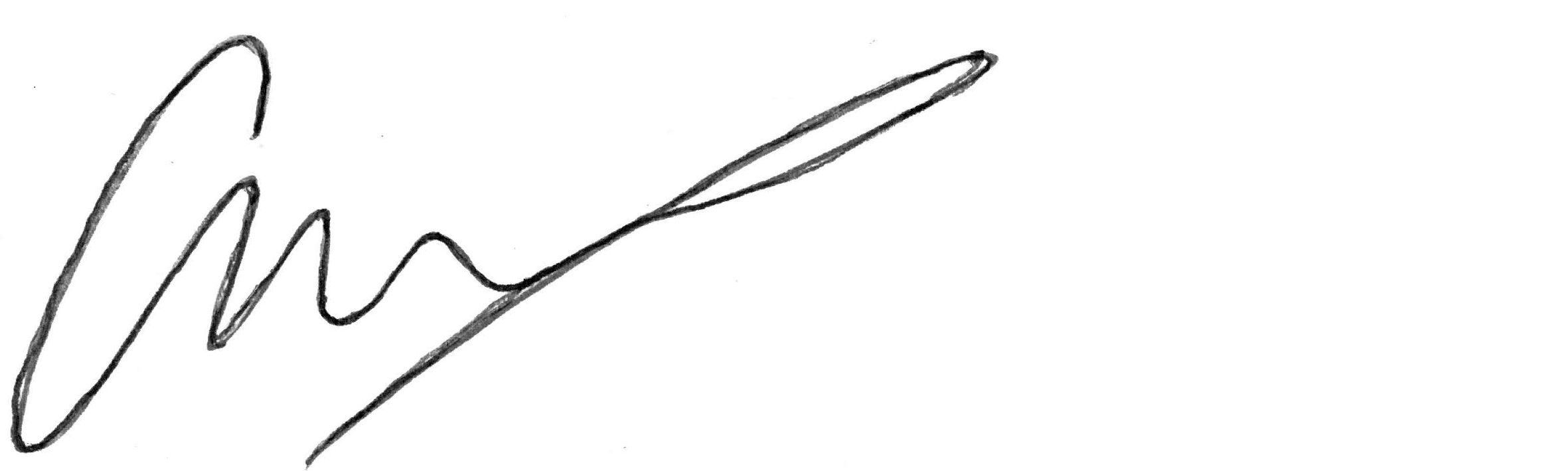 